Mijn familie 1Mijn familie: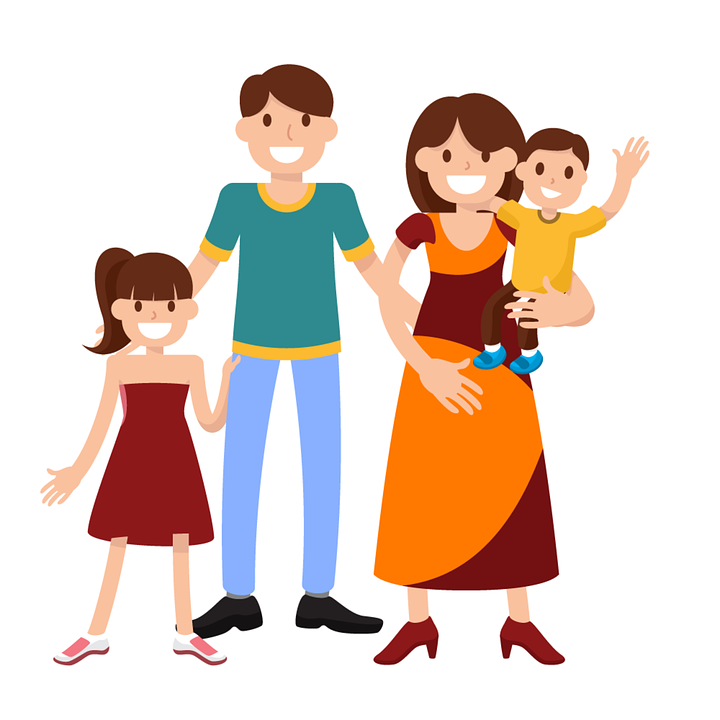 Ik heb een kleine familie.Ik heb maar één broer.Mijn broer heet Bas.Ik heb geen zus.Ik heb zelf twee kinderen.En u?Hoe is uw familie? Vertel:Mijn naam is: ________________________________Mijn moeder heet: ____________________________Mijn vader heet: ______________________________Heb je broers en zussen? ___________Hoeveel? __________________Heb je kinderen? ________ Hoeveel? ___________________________Luister naar het verhaal.Het verhaal gaat over Simon.Vragen:Hoe heet de broer van Simon?_________________________________________________________________________Hoe oud is hij?_________________________________________________________________________Hoe heet de zus van Simon?_________________________________________________________________________Hoe oud is zij?_________________________________________________________________________In welke plaats wonen ze?_________________________________________________________________________Hoe heten de ouders van Simon?_________________________________________________________________________Zet in het goede rijtje:Zus, broer, neef, nicht, vader, moeder, opa, oma, schoonzus, zwager, dochter, zoon.
Vul in:Tante, opa, zwager, oma, neef, nichtje, De vader van je vader is je _________________De vrouw van je opa is je __________________De zoon van je oom is je __________________De dochter van je oom is je ________________Je oom is getrouwd met je __________________Je oom is de broer van je moeder. Hij is ook de _______________ van je vader.Zet in het meervoudEen zus, twee _________________________________Een dochter, twee ______________________________Een broer, twee ________________________________Een zoon, twee ________________________________Stuur een kaartJe tante heeft een baby gekregen.Een meisje.Je hebt dus een klein nichtje gekregen.Ze heet Sara.Schrijf een kaart aan je tante waarin je haar feliciteert.Adres:Vera de grootKerkweg 162213 SZ Leerdam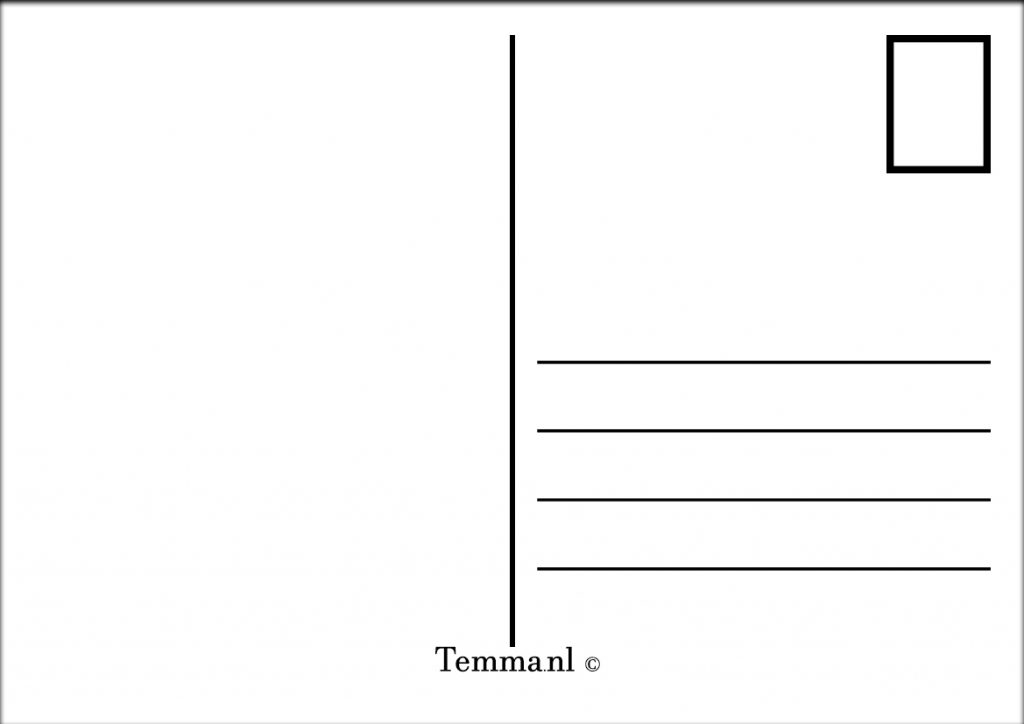 ManVrouw 